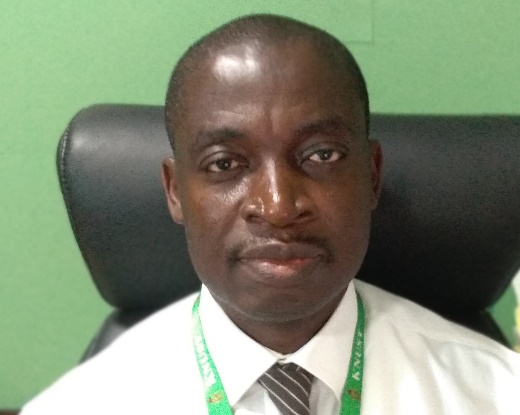 Berko Panyin AntoDean and Associate ProfessorFaculty of Pharmacy and Pharmaceutical SciencesKwame Nkrumah University of Science & Technology Cell: +233 205410277Office: +233 322496960Email: bpanto.pharm@knust.edu.gh  berkopanyin@hotmail.com Berko Panyin Anto is a commonwealth Scholar and a product of University of London. He is currently the Dean of the Faculty of Pharmacy and Pharmaceutical Sciences. He is a board member of the Pharmaceutical Society of Ghana and the Pharmacy Council of Ghana. From 2012 to 2016 he was the external examiner for Pharmacy practice, University of Nairobi and is currently the external examiner for Pharmacy practice, University of Health and Allied Sciences, Ho and Central University, Miotso, all in GhanaProf Berko Anto was instrumental in institutionalising the Doctor of Pharmacy programme in Ghana and was part of the team that drafted the curriculum. He served as the experiential training coordinator for the programme prior to taking up the deanship position. Prof Berko Anto’s research areas is patient safety, an area he has published extensively.